Danielle CollinsDental AssistantCONTACT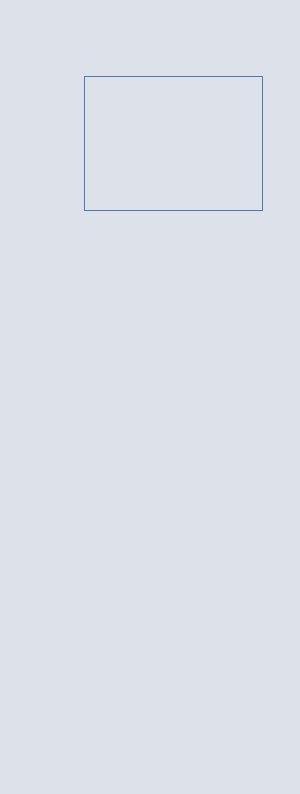 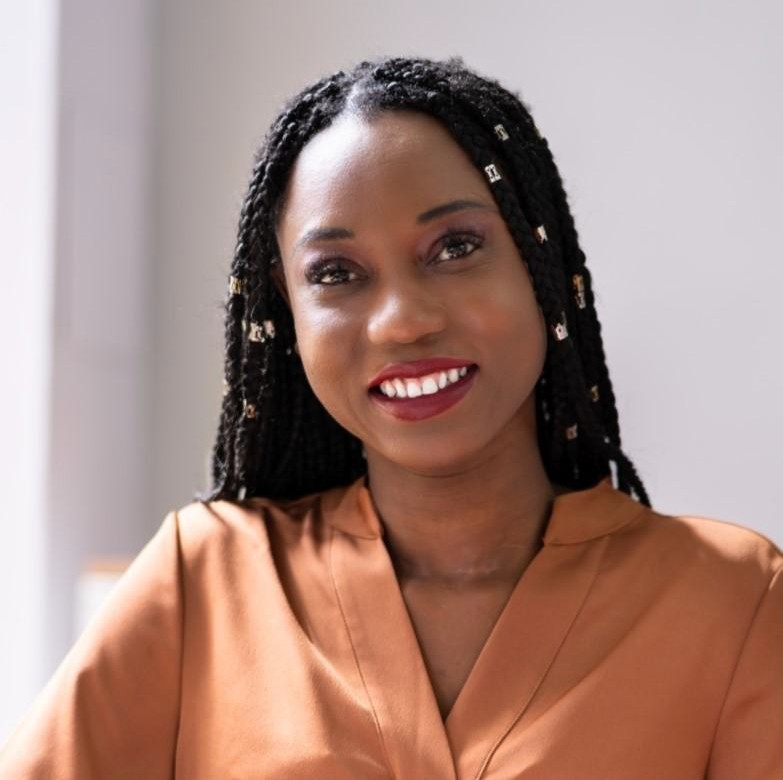 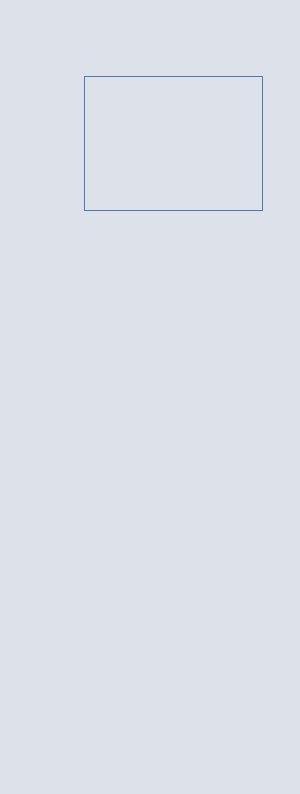 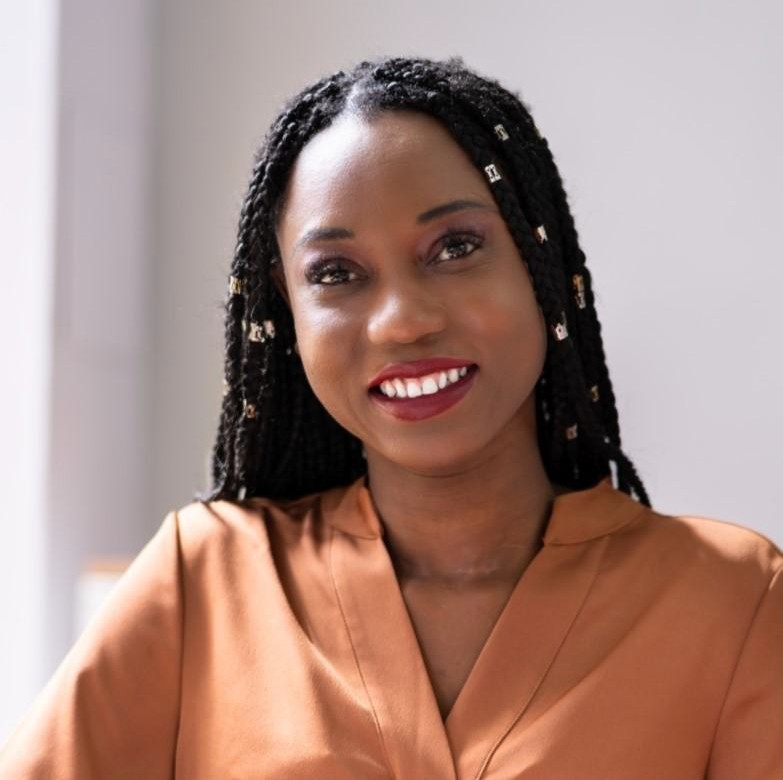 (123) 456-7890email@example.com LinkedIn | PortfolioCity, State Abbreviation zip codeProfileCertified dental assistant with over five years of experience in providing high-quality patient care and assisting dentists with a wide range of dental procedures. Skilled in taking digital radiographs, preparing patients for treatment, and maintaining accurate patient records.Proficient in using dental software such as Dentrix and Eaglesoft. Passionate about providing exceptional patient care and committed to staying up-to-date with the latest dental technologies and techniques.Key SkillsDigital radiographyExperience working with patientsFamiliarity with dental software such as Dentrix and EaglesoftInfection controlKnowledge of dental proceduresEducationColumbus State Community College, Columbus, OH | September 2014 – June 2016Associate degree in Dental AssistingProfessional ExperienceJune 2019 – presentDental Assistant | Healthy Smiles Clinic | Columbus, OHAssisted the dentist in over 100 dental procedures, including taking X-rays, preparing materials, and sterilizing instrumentsEducate patients on oral hygiene and post-operative care, resulting in a 20% increase in patient satisfactionMaintain patient records and ensure compliance with HIPAA regulationsManage inventory and ordered supplies as needed, resulting in a 10% reduction in supply costsTrain new dental assistants on oﬀice procedures and protocolsDecember 20XX–November 20XXDental Assistant | Dr. Brennerʼs Dental | Columbus, OHHelped the dentist with more than 50 dental procedures, including taking X-rays, preparing materials, and sterilizing instrumentsEducated patients on oral hygiene and post-operative careMaintained patient records and ensured compliance with HIPAA regulationsManaged inventory and ordered supplies as neededCertificationsCertified Dental Assistant (CDA), the Dental Assisting National Board (DANB), 2020Radiology certification, the Ohio State Dental Board, 2017